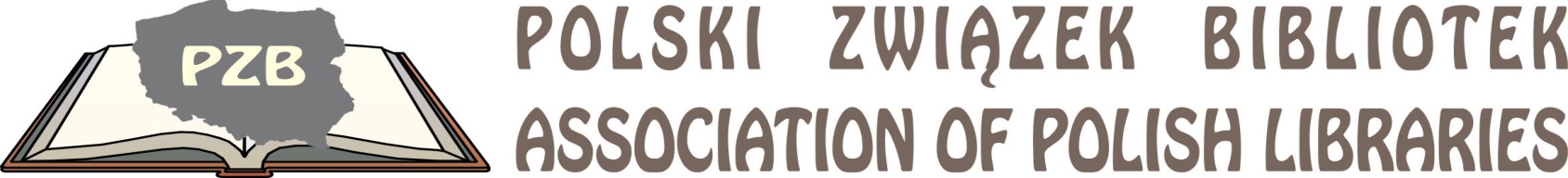 87-140 ChełmżaToruńska 1Adres korespondencyjny:87-100 ToruńKońcowa 8/6Tel/fax. (056) 654 52 14665 886 222e-mail: pzb1@op.plwww.biblioteka.koszalin.pl/pzb/pl/NIP: 879-22-42-667Bank Spółdzielczy w Brodnicy	O. Chełmża70-9484-1017-0223-8375-2002-000187-100 Toruń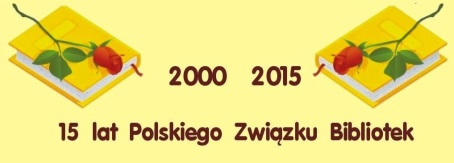 Pan Paweł Lewandowski Podsekretarz Stanu w Ministerstwie Kultury i Dziedzictwa NarodowegoPZB 09/2018Szanowny Panie Ministrze,w nawiązaniu do Pana pisma DL-WL.0220.1.8.2017.PK 
z dnia 5 lutego 2018 w sprawie projektu ustawy o zmianie ustawy 
o organizowaniu i prowadzeniu działalności kulturalnej przedstawiam stanowisko zarządu Polskiego Związku Bibliotek.1 W kwestii doprecyzowania przepisów dotyczących konkursów na dyrektorów instytucji kulturalnych w tym upublicznienia programów dyrektorów tych instytucji po powołaniu na stanowisko, jasnego określenia zasady bezstronności i konfliktu interesów członków komisji oraz obowiązek przedstawienia przez komisję konkursową warunków powołania na stanowisko dyrektora, możliwości uznania przez komisję konkursową konkursu za nierozstrzygnięty Zarząd PZB wyraża akceptację proponowanych wyżej zmian a uwagi na ich pozytywny wpływ na przejrzystość przeprowadzanych konkursów. Korzystając z  okazji Polski Związek Bibliotek sygnalizuje konieczność regulacji prawnych w konkursach na dyrektorów instytucji kultury na niższym poziomie  organizacyjnym, w których często w komisji konkursowej nie ma ani jednego przedstawiciela merytorycznie przygotowanego do oceny kandydata i wybór na stanowisko nie  wynika z przesłanek merytorycznych.2. W stosunku do propozycji dotyczących zmian w sposobach dofinasowania zasad działalności z zakresu opieki nad dziedzictwem kulturowym poza granicami kraju zarząd PZB nie wnosi uwag do proponowanych regulacji prawnych.3. Zarząd PZB uznaje z słuszne wprowadzenie procedury wprowadzającej możliwość przekształcania instytutów badawczych w instytucje kultury z uwagi na umożliwienie przekazywania dotacji tym instytucjom i kontynuowania dalszej działalności.W imieniu Zarządu Prezes Polskiego Związku Bibliotek
Jan KrajewskiToruń, 05.03.2018 r.